direction VII/Maribel SocialVotre correspondant(e) : Carine MinckeTél : 	02 509 32 02E-mail : 	maribel@onss.fgov.be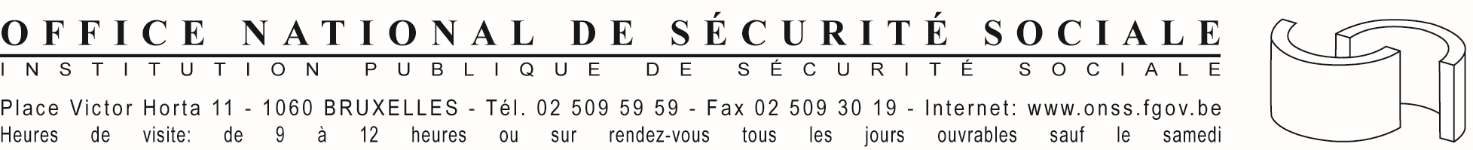 Demande de données par le Fonds Maribel Social du Secteur Public pour la fixation des critères de répartition en vue du financement en compensation de l’octroi de congés supplémentaires à certaines catégories de personnel de l’année 2020. Identification de l’employeurNom de l’employeur:  ……………………………………………………………………………..Numéro BCE……………………………………………………………………………………….Numéro de téléphone :.................................……………………………………………………Personne de contact :....................................................………………………………………E-mail: ……………………………………………………………………………………………..Données des travailleurs auxquels des congés supplémentaires ont été accordésTotal :  ……………………………..Application de l’accord social concernant les secteurs fédéraux de la santéL’employeur déclare appliquer les conditions de l’accord social concernant les secteurs fédéraux de la santé 2005 – 2010 à partir du   …………………...(mentionner la date).“Je confirme sur l’honneur que la présente déclaration est sincère et complète »Fait à................................, le .........................Signature et qualité des signataires,  ..................................                                 ..........................…..Visa des organisations syndicales représentativesFormulaire de réponse Nom et prénomNissFonctionNombre total d’heures de congés supplémentaires pour l’année 2020 – exprimé en décimalesNom et prénomNissFonctionNombre total d’heures de congés supplémentaires pour l’année 2020 – exprimé en décimalesDateDénomination des organisations syndicalesObservations ajoutéesNom du signataireSignature1.OUI/NON2.OUI/NON3.OUI/NON